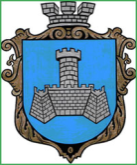 Українам. Хмільник  Вінницької областіР О З П О Р Я Д Ж Е Н Н Я МІСЬКОГО  ГОЛОВИ від 05 лютого 2020 р.                                                   № 45 –рПро проведення   позачерговогозасідання виконкому міської ради      Розглянувши службові  записки  начальника служби у справах дітей міської ради Тишкевича Ю.І. від 04.02.2020 року, начальника відділу цивільного захисту, оборонної роботи та взаємодії з правоохоронними органами міської ради Коломійчука В.П. від 04.02.2020 року, відповідно до п.п.2.2.3 пункту 2.2 розділу 2 Положення про виконавчий комітет Хмільницької міської ради 7 скликання, затвердженого  рішенням 46 сесії міської ради 7 скликання від 22.12.2017р. №1270, керуючись ст. 42, ст.59 Закону України „Про місцеве самоврядування в Україні”:Провести  позачергове засідання виконкому  міської  ради  07.02.2020 року о 10.00 год., на яке винести наступні питання:2.Загальному відділу міської ради  ( О.Д.Прокопович) довести це  розпорядження до членів виконкому міської ради та всіх зацікавлених суб’єктів.3.Контроль за виконанням цього розпорядження залишаю за собою.                    Міський голова                            С.Б.РедчикС.П.МаташО.Д.ПрокоповичО.В.Цюнько1Про проведення чергових призовів на строкову військову службу громадян України у 2020 році Про проведення чергових призовів на строкову військову службу громадян України у 2020 році Про проведення чергових призовів на строкову військову службу громадян України у 2020 році Про проведення чергових призовів на строкову військову службу громадян України у 2020 році Про проведення чергових призовів на строкову військову службу громадян України у 2020 році Про проведення чергових призовів на строкову військову службу громадян України у 2020 році Про проведення чергових призовів на строкову військову службу громадян України у 2020 році Про проведення чергових призовів на строкову військову службу громадян України у 2020 році Про проведення чергових призовів на строкову військову службу громадян України у 2020 році Про проведення чергових призовів на строкову військову службу громадян України у 2020 році Про проведення чергових призовів на строкову військову службу громадян України у 2020 році Про проведення чергових призовів на строкову військову службу громадян України у 2020 році Доповідає: Коломійчук Валерій Петрович  Доповідає: Коломійчук Валерій Петрович  Доповідає: Коломійчук Валерій Петрович  Доповідає: Коломійчук Валерій Петрович  Доповідає: Коломійчук Валерій Петрович  Доповідає: Коломійчук Валерій Петрович  Доповідає: Коломійчук Валерій Петрович  Доповідає: Коломійчук Валерій Петрович  Доповідає: Коломійчук Валерій Петрович  Доповідає: Коломійчук Валерій Петрович  Доповідає: Коломійчук Валерій Петрович  Начальник відділу цивільного захисту, оборонної роботи та взаємодії з правоохоронними органами міської ради2Про надання  М.А.І., 20 р.н. статусу дитини, яка постраждала внаслідок воєнних дій та збройних конфліктів  Про надання  М.А.І., 20 р.н. статусу дитини, яка постраждала внаслідок воєнних дій та збройних конфліктів  Про надання  М.А.І., 20 р.н. статусу дитини, яка постраждала внаслідок воєнних дій та збройних конфліктів  Про надання  М.А.І., 20 р.н. статусу дитини, яка постраждала внаслідок воєнних дій та збройних конфліктів  Про надання  М.А.І., 20 р.н. статусу дитини, яка постраждала внаслідок воєнних дій та збройних конфліктів  Про надання  М.А.І., 20 р.н. статусу дитини, яка постраждала внаслідок воєнних дій та збройних конфліктів  Про надання  М.А.І., 20 р.н. статусу дитини, яка постраждала внаслідок воєнних дій та збройних конфліктів  Про надання  М.А.І., 20 р.н. статусу дитини, яка постраждала внаслідок воєнних дій та збройних конфліктів  Про надання  М.А.І., 20 р.н. статусу дитини, яка постраждала внаслідок воєнних дій та збройних конфліктів  Про надання  М.А.І., 20 р.н. статусу дитини, яка постраждала внаслідок воєнних дій та збройних конфліктів  Про надання  М.А.І., 20 р.н. статусу дитини, яка постраждала внаслідок воєнних дій та збройних конфліктів  Про надання  М.А.І., 20 р.н. статусу дитини, яка постраждала внаслідок воєнних дій та збройних конфліктів  Доповідає: Тишкевич Юрій ІвановичДоповідає: Тишкевич Юрій ІвановичДоповідає: Тишкевич Юрій ІвановичДоповідає: Тишкевич Юрій ІвановичДоповідає: Тишкевич Юрій ІвановичДоповідає: Тишкевич Юрій ІвановичДоповідає: Тишкевич Юрій ІвановичДоповідає: Тишкевич Юрій ІвановичДоповідає: Тишкевич Юрій ІвановичДоповідає: Тишкевич Юрій ІвановичДоповідає: Тишкевич Юрій ІвановичНачальник служби у справах дітей міської ради3Про надання   М.В.І., 20 р.н. статусу дитини, яка постраждала внаслідок воєнних дій та збройних конфліктівПро надання   М.В.І., 20 р.н. статусу дитини, яка постраждала внаслідок воєнних дій та збройних конфліктівПро надання   М.В.І., 20 р.н. статусу дитини, яка постраждала внаслідок воєнних дій та збройних конфліктівПро надання   М.В.І., 20 р.н. статусу дитини, яка постраждала внаслідок воєнних дій та збройних конфліктівПро надання   М.В.І., 20 р.н. статусу дитини, яка постраждала внаслідок воєнних дій та збройних конфліктівПро надання   М.В.І., 20 р.н. статусу дитини, яка постраждала внаслідок воєнних дій та збройних конфліктівПро надання   М.В.І., 20 р.н. статусу дитини, яка постраждала внаслідок воєнних дій та збройних конфліктівПро надання   М.В.І., 20 р.н. статусу дитини, яка постраждала внаслідок воєнних дій та збройних конфліктівПро надання   М.В.І., 20 р.н. статусу дитини, яка постраждала внаслідок воєнних дій та збройних конфліктівПро надання   М.В.І., 20 р.н. статусу дитини, яка постраждала внаслідок воєнних дій та збройних конфліктівПро надання   М.В.І., 20 р.н. статусу дитини, яка постраждала внаслідок воєнних дій та збройних конфліктівПро надання   М.В.І., 20 р.н. статусу дитини, яка постраждала внаслідок воєнних дій та збройних конфліктівДоповідає: Тишкевич Юрій ІвановичДоповідає: Тишкевич Юрій ІвановичДоповідає: Тишкевич Юрій ІвановичДоповідає: Тишкевич Юрій ІвановичДоповідає: Тишкевич Юрій ІвановичДоповідає: Тишкевич Юрій ІвановичДоповідає: Тишкевич Юрій ІвановичДоповідає: Тишкевич Юрій ІвановичДоповідає: Тишкевич Юрій ІвановичДоповідає: Тишкевич Юрій ІвановичНачальник служби у справах дітей міської радиНачальник служби у справах дітей міської ради4Про надання   М.О.І., 20 р.н. статусу дитини, яка постраждала внаслідок воєнних дій та збройних конфліктівПро надання   М.О.І., 20 р.н. статусу дитини, яка постраждала внаслідок воєнних дій та збройних конфліктівПро надання   М.О.І., 20 р.н. статусу дитини, яка постраждала внаслідок воєнних дій та збройних конфліктівПро надання   М.О.І., 20 р.н. статусу дитини, яка постраждала внаслідок воєнних дій та збройних конфліктівПро надання   М.О.І., 20 р.н. статусу дитини, яка постраждала внаслідок воєнних дій та збройних конфліктівПро надання   М.О.І., 20 р.н. статусу дитини, яка постраждала внаслідок воєнних дій та збройних конфліктівПро надання   М.О.І., 20 р.н. статусу дитини, яка постраждала внаслідок воєнних дій та збройних конфліктівПро надання   М.О.І., 20 р.н. статусу дитини, яка постраждала внаслідок воєнних дій та збройних конфліктівПро надання   М.О.І., 20 р.н. статусу дитини, яка постраждала внаслідок воєнних дій та збройних конфліктівПро надання   М.О.І., 20 р.н. статусу дитини, яка постраждала внаслідок воєнних дій та збройних конфліктівПро надання   М.О.І., 20 р.н. статусу дитини, яка постраждала внаслідок воєнних дій та збройних конфліктівПро надання   М.О.І., 20 р.н. статусу дитини, яка постраждала внаслідок воєнних дій та збройних конфліктівДоповідає: Тишкевич Юрій ІвановичДоповідає: Тишкевич Юрій ІвановичДоповідає: Тишкевич Юрій ІвановичДоповідає: Тишкевич Юрій ІвановичДоповідає: Тишкевич Юрій ІвановичДоповідає: Тишкевич Юрій ІвановичДоповідає: Тишкевич Юрій ІвановичДоповідає: Тишкевич Юрій ІвановичДоповідає: Тишкевич Юрій ІвановичНачальник служби у справах дітей міської радиНачальник служби у справах дітей міської радиНачальник служби у справах дітей міської ради5Про розгляд заяв громадян  Н. О.М.,   П. Є.Ю. щодо визначення способів участі у вихованні та спілкуванні батька з дітьми    Про розгляд заяв громадян  Н. О.М.,   П. Є.Ю. щодо визначення способів участі у вихованні та спілкуванні батька з дітьми    Про розгляд заяв громадян  Н. О.М.,   П. Є.Ю. щодо визначення способів участі у вихованні та спілкуванні батька з дітьми    Про розгляд заяв громадян  Н. О.М.,   П. Є.Ю. щодо визначення способів участі у вихованні та спілкуванні батька з дітьми    Про розгляд заяв громадян  Н. О.М.,   П. Є.Ю. щодо визначення способів участі у вихованні та спілкуванні батька з дітьми    Про розгляд заяв громадян  Н. О.М.,   П. Є.Ю. щодо визначення способів участі у вихованні та спілкуванні батька з дітьми    Про розгляд заяв громадян  Н. О.М.,   П. Є.Ю. щодо визначення способів участі у вихованні та спілкуванні батька з дітьми    Про розгляд заяв громадян  Н. О.М.,   П. Є.Ю. щодо визначення способів участі у вихованні та спілкуванні батька з дітьми    Про розгляд заяв громадян  Н. О.М.,   П. Є.Ю. щодо визначення способів участі у вихованні та спілкуванні батька з дітьми    Про розгляд заяв громадян  Н. О.М.,   П. Є.Ю. щодо визначення способів участі у вихованні та спілкуванні батька з дітьми    Про розгляд заяв громадян  Н. О.М.,   П. Є.Ю. щодо визначення способів участі у вихованні та спілкуванні батька з дітьми    Про розгляд заяв громадян  Н. О.М.,   П. Є.Ю. щодо визначення способів участі у вихованні та спілкуванні батька з дітьми    Доповідає: Тишкевич Юрій ІвановичДоповідає: Тишкевич Юрій ІвановичДоповідає: Тишкевич Юрій ІвановичДоповідає: Тишкевич Юрій ІвановичДоповідає: Тишкевич Юрій ІвановичДоповідає: Тишкевич Юрій ІвановичДоповідає: Тишкевич Юрій ІвановичДоповідає: Тишкевич Юрій ІвановичНачальник служби у справах дітей міської радиНачальник служби у справах дітей міської радиНачальник служби у справах дітей міської радиНачальник служби у справах дітей міської ради6Про надання дозволу гр. Г.Т.П. на  дарування гр. Б. Н.А. 21/100 частину житлового будинку та відповідної частки земельної ділянки, де право користування  має  Б. А.В., 20  р.нПро надання дозволу гр. Г.Т.П. на  дарування гр. Б. Н.А. 21/100 частину житлового будинку та відповідної частки земельної ділянки, де право користування  має  Б. А.В., 20  р.нПро надання дозволу гр. Г.Т.П. на  дарування гр. Б. Н.А. 21/100 частину житлового будинку та відповідної частки земельної ділянки, де право користування  має  Б. А.В., 20  р.нПро надання дозволу гр. Г.Т.П. на  дарування гр. Б. Н.А. 21/100 частину житлового будинку та відповідної частки земельної ділянки, де право користування  має  Б. А.В., 20  р.нПро надання дозволу гр. Г.Т.П. на  дарування гр. Б. Н.А. 21/100 частину житлового будинку та відповідної частки земельної ділянки, де право користування  має  Б. А.В., 20  р.нПро надання дозволу гр. Г.Т.П. на  дарування гр. Б. Н.А. 21/100 частину житлового будинку та відповідної частки земельної ділянки, де право користування  має  Б. А.В., 20  р.нПро надання дозволу гр. Г.Т.П. на  дарування гр. Б. Н.А. 21/100 частину житлового будинку та відповідної частки земельної ділянки, де право користування  має  Б. А.В., 20  р.нПро надання дозволу гр. Г.Т.П. на  дарування гр. Б. Н.А. 21/100 частину житлового будинку та відповідної частки земельної ділянки, де право користування  має  Б. А.В., 20  р.нПро надання дозволу гр. Г.Т.П. на  дарування гр. Б. Н.А. 21/100 частину житлового будинку та відповідної частки земельної ділянки, де право користування  має  Б. А.В., 20  р.нПро надання дозволу гр. Г.Т.П. на  дарування гр. Б. Н.А. 21/100 частину житлового будинку та відповідної частки земельної ділянки, де право користування  має  Б. А.В., 20  р.нПро надання дозволу гр. Г.Т.П. на  дарування гр. Б. Н.А. 21/100 частину житлового будинку та відповідної частки земельної ділянки, де право користування  має  Б. А.В., 20  р.нПро надання дозволу гр. Г.Т.П. на  дарування гр. Б. Н.А. 21/100 частину житлового будинку та відповідної частки земельної ділянки, де право користування  має  Б. А.В., 20  р.нДоповідає: Тишкевич Юрій ІвановичДоповідає: Тишкевич Юрій ІвановичДоповідає: Тишкевич Юрій ІвановичДоповідає: Тишкевич Юрій ІвановичДоповідає: Тишкевич Юрій ІвановичДоповідає: Тишкевич Юрій ІвановичДоповідає: Тишкевич Юрій ІвановичНачальник служби у справах дітей міської радиНачальник служби у справах дітей міської радиНачальник служби у справах дітей міської радиНачальник служби у справах дітей міської радиНачальник служби у справах дітей міської ради7Про розгляд заяв громадян Р. В.О., Р. Н.А. щодо визначення способів участі у вихованні та спілкуванні батька з дітьми   Про розгляд заяв громадян Р. В.О., Р. Н.А. щодо визначення способів участі у вихованні та спілкуванні батька з дітьми   Про розгляд заяв громадян Р. В.О., Р. Н.А. щодо визначення способів участі у вихованні та спілкуванні батька з дітьми   Про розгляд заяв громадян Р. В.О., Р. Н.А. щодо визначення способів участі у вихованні та спілкуванні батька з дітьми   Про розгляд заяв громадян Р. В.О., Р. Н.А. щодо визначення способів участі у вихованні та спілкуванні батька з дітьми   Про розгляд заяв громадян Р. В.О., Р. Н.А. щодо визначення способів участі у вихованні та спілкуванні батька з дітьми   Про розгляд заяв громадян Р. В.О., Р. Н.А. щодо визначення способів участі у вихованні та спілкуванні батька з дітьми   Про розгляд заяв громадян Р. В.О., Р. Н.А. щодо визначення способів участі у вихованні та спілкуванні батька з дітьми   Про розгляд заяв громадян Р. В.О., Р. Н.А. щодо визначення способів участі у вихованні та спілкуванні батька з дітьми   Про розгляд заяв громадян Р. В.О., Р. Н.А. щодо визначення способів участі у вихованні та спілкуванні батька з дітьми   Про розгляд заяв громадян Р. В.О., Р. Н.А. щодо визначення способів участі у вихованні та спілкуванні батька з дітьми   Про розгляд заяв громадян Р. В.О., Р. Н.А. щодо визначення способів участі у вихованні та спілкуванні батька з дітьми   Доповідає: Тишкевич Юрій ІвановичДоповідає: Тишкевич Юрій ІвановичДоповідає: Тишкевич Юрій ІвановичДоповідає: Тишкевич Юрій ІвановичДоповідає: Тишкевич Юрій ІвановичДоповідає: Тишкевич Юрій ІвановичНачальник служби у справах дітей міської радиНачальник служби у справах дітей міської радиНачальник служби у справах дітей міської радиНачальник служби у справах дітей міської радиНачальник служби у справах дітей міської радиНачальник служби у справах дітей міської ради8Про створення прийомної сім»ї та влаштування на виховання та спільне проживання дитини, позбавленої батьківського піклуванняПро створення прийомної сім»ї та влаштування на виховання та спільне проживання дитини, позбавленої батьківського піклуванняПро створення прийомної сім»ї та влаштування на виховання та спільне проживання дитини, позбавленої батьківського піклуванняПро створення прийомної сім»ї та влаштування на виховання та спільне проживання дитини, позбавленої батьківського піклуванняПро створення прийомної сім»ї та влаштування на виховання та спільне проживання дитини, позбавленої батьківського піклуванняПро створення прийомної сім»ї та влаштування на виховання та спільне проживання дитини, позбавленої батьківського піклуванняПро створення прийомної сім»ї та влаштування на виховання та спільне проживання дитини, позбавленої батьківського піклуванняПро створення прийомної сім»ї та влаштування на виховання та спільне проживання дитини, позбавленої батьківського піклуванняПро створення прийомної сім»ї та влаштування на виховання та спільне проживання дитини, позбавленої батьківського піклуванняПро створення прийомної сім»ї та влаштування на виховання та спільне проживання дитини, позбавленої батьківського піклуванняПро створення прийомної сім»ї та влаштування на виховання та спільне проживання дитини, позбавленої батьківського піклуванняПро створення прийомної сім»ї та влаштування на виховання та спільне проживання дитини, позбавленої батьківського піклуванняДоповідає: Тишкевич Юрій ІвановичДоповідає: Тишкевич Юрій ІвановичДоповідає: Тишкевич Юрій ІвановичДоповідає: Тишкевич Юрій ІвановичДоповідає: Тишкевич Юрій ІвановичНачальник служби у справах дітей міської радиНачальник служби у справах дітей міської радиНачальник служби у справах дітей міської радиНачальник служби у справах дітей міської радиНачальник служби у справах дітей міської радиНачальник служби у справах дітей міської радиНачальник служби у справах дітей міської ради9Про фінансування з місцевого бюджету у лютому 2020 року коштів для надання одноразової матеріальної допомоги громадянам, які перебувають у складних життєвих обставинахПро фінансування з місцевого бюджету у лютому 2020 року коштів для надання одноразової матеріальної допомоги громадянам, які перебувають у складних життєвих обставинахПро фінансування з місцевого бюджету у лютому 2020 року коштів для надання одноразової матеріальної допомоги громадянам, які перебувають у складних життєвих обставинахПро фінансування з місцевого бюджету у лютому 2020 року коштів для надання одноразової матеріальної допомоги громадянам, які перебувають у складних життєвих обставинахПро фінансування з місцевого бюджету у лютому 2020 року коштів для надання одноразової матеріальної допомоги громадянам, які перебувають у складних життєвих обставинахПро фінансування з місцевого бюджету у лютому 2020 року коштів для надання одноразової матеріальної допомоги громадянам, які перебувають у складних життєвих обставинахПро фінансування з місцевого бюджету у лютому 2020 року коштів для надання одноразової матеріальної допомоги громадянам, які перебувають у складних життєвих обставинахПро фінансування з місцевого бюджету у лютому 2020 року коштів для надання одноразової матеріальної допомоги громадянам, які перебувають у складних життєвих обставинахПро фінансування з місцевого бюджету у лютому 2020 року коштів для надання одноразової матеріальної допомоги громадянам, які перебувають у складних життєвих обставинахПро фінансування з місцевого бюджету у лютому 2020 року коштів для надання одноразової матеріальної допомоги громадянам, які перебувають у складних життєвих обставинахПро фінансування з місцевого бюджету у лютому 2020 року коштів для надання одноразової матеріальної допомоги громадянам, які перебувають у складних життєвих обставинахПро фінансування з місцевого бюджету у лютому 2020 року коштів для надання одноразової матеріальної допомоги громадянам, які перебувають у складних життєвих обставинахДоповідає: Тимошенко Ірина Ярославівна    Начальник управління праці та соціального захисту населення міської радиНачальник управління праці та соціального захисту населення міської радиНачальник управління праці та соціального захисту населення міської радиНачальник управління праці та соціального захисту населення міської радиНачальник управління праці та соціального захисту населення міської радиНачальник управління праці та соціального захисту населення міської радиНачальник управління праці та соціального захисту населення міської радиНачальник управління праці та соціального захисту населення міської радиНачальник управління праці та соціального захисту населення міської радиНачальник управління праці та соціального захисту населення міської радиНачальник управління праці та соціального захисту населення міської ради10Про фінансування з місцевого бюджету у лютому 2020 року коштів для надання одноразової матеріальної допомоги громадянам, відповідно до висновків депутатів Хмільницької міської радиПро фінансування з місцевого бюджету у лютому 2020 року коштів для надання одноразової матеріальної допомоги громадянам, відповідно до висновків депутатів Хмільницької міської радиПро фінансування з місцевого бюджету у лютому 2020 року коштів для надання одноразової матеріальної допомоги громадянам, відповідно до висновків депутатів Хмільницької міської радиПро фінансування з місцевого бюджету у лютому 2020 року коштів для надання одноразової матеріальної допомоги громадянам, відповідно до висновків депутатів Хмільницької міської радиПро фінансування з місцевого бюджету у лютому 2020 року коштів для надання одноразової матеріальної допомоги громадянам, відповідно до висновків депутатів Хмільницької міської радиПро фінансування з місцевого бюджету у лютому 2020 року коштів для надання одноразової матеріальної допомоги громадянам, відповідно до висновків депутатів Хмільницької міської радиПро фінансування з місцевого бюджету у лютому 2020 року коштів для надання одноразової матеріальної допомоги громадянам, відповідно до висновків депутатів Хмільницької міської радиПро фінансування з місцевого бюджету у лютому 2020 року коштів для надання одноразової матеріальної допомоги громадянам, відповідно до висновків депутатів Хмільницької міської радиПро фінансування з місцевого бюджету у лютому 2020 року коштів для надання одноразової матеріальної допомоги громадянам, відповідно до висновків депутатів Хмільницької міської радиПро фінансування з місцевого бюджету у лютому 2020 року коштів для надання одноразової матеріальної допомоги громадянам, відповідно до висновків депутатів Хмільницької міської радиПро фінансування з місцевого бюджету у лютому 2020 року коштів для надання одноразової матеріальної допомоги громадянам, відповідно до висновків депутатів Хмільницької міської радиПро фінансування з місцевого бюджету у лютому 2020 року коштів для надання одноразової матеріальної допомоги громадянам, відповідно до висновків депутатів Хмільницької міської радиДоповідає:  Тимошенко Ірина Ярославівна       Начальник управління праці та соціального захисту населення міської радиНачальник управління праці та соціального захисту населення міської радиНачальник управління праці та соціального захисту населення міської радиНачальник управління праці та соціального захисту населення міської радиНачальник управління праці та соціального захисту населення міської радиНачальник управління праці та соціального захисту населення міської радиНачальник управління праці та соціального захисту населення міської радиНачальник управління праці та соціального захисту населення міської радиНачальник управління праці та соціального захисту населення міської радиНачальник управління праці та соціального захисту населення міської радиНачальник управління праці та соціального захисту населення міської ради11Про фінансування з місцевого бюджету у лютому 2020 року коштів для надання одноразової матеріальної допомоги учасникам АТО, ООС, особам, які беруть(брали) участь у здійсненні заходів із забезпечення національної безпеки і оборони, відсічі і стримування збройної агресії Російської Федерації у Донецькій та Луганській областях та їх сім’ямПро фінансування з місцевого бюджету у лютому 2020 року коштів для надання одноразової матеріальної допомоги учасникам АТО, ООС, особам, які беруть(брали) участь у здійсненні заходів із забезпечення національної безпеки і оборони, відсічі і стримування збройної агресії Російської Федерації у Донецькій та Луганській областях та їх сім’ямПро фінансування з місцевого бюджету у лютому 2020 року коштів для надання одноразової матеріальної допомоги учасникам АТО, ООС, особам, які беруть(брали) участь у здійсненні заходів із забезпечення національної безпеки і оборони, відсічі і стримування збройної агресії Російської Федерації у Донецькій та Луганській областях та їх сім’ямПро фінансування з місцевого бюджету у лютому 2020 року коштів для надання одноразової матеріальної допомоги учасникам АТО, ООС, особам, які беруть(брали) участь у здійсненні заходів із забезпечення національної безпеки і оборони, відсічі і стримування збройної агресії Російської Федерації у Донецькій та Луганській областях та їх сім’ямПро фінансування з місцевого бюджету у лютому 2020 року коштів для надання одноразової матеріальної допомоги учасникам АТО, ООС, особам, які беруть(брали) участь у здійсненні заходів із забезпечення національної безпеки і оборони, відсічі і стримування збройної агресії Російської Федерації у Донецькій та Луганській областях та їх сім’ямПро фінансування з місцевого бюджету у лютому 2020 року коштів для надання одноразової матеріальної допомоги учасникам АТО, ООС, особам, які беруть(брали) участь у здійсненні заходів із забезпечення національної безпеки і оборони, відсічі і стримування збройної агресії Російської Федерації у Донецькій та Луганській областях та їх сім’ямПро фінансування з місцевого бюджету у лютому 2020 року коштів для надання одноразової матеріальної допомоги учасникам АТО, ООС, особам, які беруть(брали) участь у здійсненні заходів із забезпечення національної безпеки і оборони, відсічі і стримування збройної агресії Російської Федерації у Донецькій та Луганській областях та їх сім’ямПро фінансування з місцевого бюджету у лютому 2020 року коштів для надання одноразової матеріальної допомоги учасникам АТО, ООС, особам, які беруть(брали) участь у здійсненні заходів із забезпечення національної безпеки і оборони, відсічі і стримування збройної агресії Російської Федерації у Донецькій та Луганській областях та їх сім’ямПро фінансування з місцевого бюджету у лютому 2020 року коштів для надання одноразової матеріальної допомоги учасникам АТО, ООС, особам, які беруть(брали) участь у здійсненні заходів із забезпечення національної безпеки і оборони, відсічі і стримування збройної агресії Російської Федерації у Донецькій та Луганській областях та їх сім’ямПро фінансування з місцевого бюджету у лютому 2020 року коштів для надання одноразової матеріальної допомоги учасникам АТО, ООС, особам, які беруть(брали) участь у здійсненні заходів із забезпечення національної безпеки і оборони, відсічі і стримування збройної агресії Російської Федерації у Донецькій та Луганській областях та їх сім’ямПро фінансування з місцевого бюджету у лютому 2020 року коштів для надання одноразової матеріальної допомоги учасникам АТО, ООС, особам, які беруть(брали) участь у здійсненні заходів із забезпечення національної безпеки і оборони, відсічі і стримування збройної агресії Російської Федерації у Донецькій та Луганській областях та їх сім’ямПро фінансування з місцевого бюджету у лютому 2020 року коштів для надання одноразової матеріальної допомоги учасникам АТО, ООС, особам, які беруть(брали) участь у здійсненні заходів із забезпечення національної безпеки і оборони, відсічі і стримування збройної агресії Російської Федерації у Донецькій та Луганській областях та їх сім’ямДоповідає:  Тимошенко Ірина Ярославівна       Начальник управління праці та соціального захисту населення міської радиНачальник управління праці та соціального захисту населення міської радиНачальник управління праці та соціального захисту населення міської радиНачальник управління праці та соціального захисту населення міської радиНачальник управління праці та соціального захисту населення міської радиНачальник управління праці та соціального захисту населення міської радиНачальник управління праці та соціального захисту населення міської радиНачальник управління праці та соціального захисту населення міської радиНачальник управління праці та соціального захисту населення міської радиНачальник управління праці та соціального захисту населення міської радиНачальник управління праці та соціального захисту населення міської ради12Про фінансування з місцевого бюджету у лютому 2020 року коштів для надання одноразової матеріальної допомоги членам сімей загиблих/померлих учасників АТО, ООС на вирішення побутових питаньПро фінансування з місцевого бюджету у лютому 2020 року коштів для надання одноразової матеріальної допомоги членам сімей загиблих/померлих учасників АТО, ООС на вирішення побутових питаньПро фінансування з місцевого бюджету у лютому 2020 року коштів для надання одноразової матеріальної допомоги членам сімей загиблих/померлих учасників АТО, ООС на вирішення побутових питаньПро фінансування з місцевого бюджету у лютому 2020 року коштів для надання одноразової матеріальної допомоги членам сімей загиблих/померлих учасників АТО, ООС на вирішення побутових питаньПро фінансування з місцевого бюджету у лютому 2020 року коштів для надання одноразової матеріальної допомоги членам сімей загиблих/померлих учасників АТО, ООС на вирішення побутових питаньПро фінансування з місцевого бюджету у лютому 2020 року коштів для надання одноразової матеріальної допомоги членам сімей загиблих/померлих учасників АТО, ООС на вирішення побутових питаньПро фінансування з місцевого бюджету у лютому 2020 року коштів для надання одноразової матеріальної допомоги членам сімей загиблих/померлих учасників АТО, ООС на вирішення побутових питаньПро фінансування з місцевого бюджету у лютому 2020 року коштів для надання одноразової матеріальної допомоги членам сімей загиблих/померлих учасників АТО, ООС на вирішення побутових питаньПро фінансування з місцевого бюджету у лютому 2020 року коштів для надання одноразової матеріальної допомоги членам сімей загиблих/померлих учасників АТО, ООС на вирішення побутових питаньПро фінансування з місцевого бюджету у лютому 2020 року коштів для надання одноразової матеріальної допомоги членам сімей загиблих/померлих учасників АТО, ООС на вирішення побутових питаньПро фінансування з місцевого бюджету у лютому 2020 року коштів для надання одноразової матеріальної допомоги членам сімей загиблих/померлих учасників АТО, ООС на вирішення побутових питаньПро фінансування з місцевого бюджету у лютому 2020 року коштів для надання одноразової матеріальної допомоги членам сімей загиблих/померлих учасників АТО, ООС на вирішення побутових питаньДоповідає:  Тимошенко Ірина Ярославівна       Начальник управління праці та соціального захисту населення міської радиНачальник управління праці та соціального захисту населення міської радиНачальник управління праці та соціального захисту населення міської радиНачальник управління праці та соціального захисту населення міської радиНачальник управління праці та соціального захисту населення міської радиНачальник управління праці та соціального захисту населення міської радиНачальник управління праці та соціального захисту населення міської радиНачальник управління праці та соціального захисту населення міської радиНачальник управління праці та соціального захисту населення міської радиНачальник управління праці та соціального захисту населення міської радиНачальник управління праці та соціального захисту населення міської ради13Про фінансування з місцевого бюджету у лютому 2020 року коштів для надання одноразової матеріальної допомоги громадянам, які призвані на строкову військову службу та військову службу за контрактомПро фінансування з місцевого бюджету у лютому 2020 року коштів для надання одноразової матеріальної допомоги громадянам, які призвані на строкову військову службу та військову службу за контрактомПро фінансування з місцевого бюджету у лютому 2020 року коштів для надання одноразової матеріальної допомоги громадянам, які призвані на строкову військову службу та військову службу за контрактомПро фінансування з місцевого бюджету у лютому 2020 року коштів для надання одноразової матеріальної допомоги громадянам, які призвані на строкову військову службу та військову службу за контрактомПро фінансування з місцевого бюджету у лютому 2020 року коштів для надання одноразової матеріальної допомоги громадянам, які призвані на строкову військову службу та військову службу за контрактомПро фінансування з місцевого бюджету у лютому 2020 року коштів для надання одноразової матеріальної допомоги громадянам, які призвані на строкову військову службу та військову службу за контрактомПро фінансування з місцевого бюджету у лютому 2020 року коштів для надання одноразової матеріальної допомоги громадянам, які призвані на строкову військову службу та військову службу за контрактомПро фінансування з місцевого бюджету у лютому 2020 року коштів для надання одноразової матеріальної допомоги громадянам, які призвані на строкову військову службу та військову службу за контрактомПро фінансування з місцевого бюджету у лютому 2020 року коштів для надання одноразової матеріальної допомоги громадянам, які призвані на строкову військову службу та військову службу за контрактомПро фінансування з місцевого бюджету у лютому 2020 року коштів для надання одноразової матеріальної допомоги громадянам, які призвані на строкову військову службу та військову службу за контрактомПро фінансування з місцевого бюджету у лютому 2020 року коштів для надання одноразової матеріальної допомоги громадянам, які призвані на строкову військову службу та військову службу за контрактомПро фінансування з місцевого бюджету у лютому 2020 року коштів для надання одноразової матеріальної допомоги громадянам, які призвані на строкову військову службу та військову службу за контрактомДоповідає:  Тимошенко Ірина Ярославівна       Начальник управління праці та соціального захисту населення міської радиНачальник управління праці та соціального захисту населення міської радиНачальник управління праці та соціального захисту населення міської радиНачальник управління праці та соціального захисту населення міської радиНачальник управління праці та соціального захисту населення міської радиНачальник управління праці та соціального захисту населення міської радиНачальник управління праці та соціального захисту населення міської радиНачальник управління праці та соціального захисту населення міської радиНачальник управління праці та соціального захисту населення міської радиНачальник управління праці та соціального захисту населення міської радиНачальник управління праці та соціального захисту населення міської ради14Про фінансування з місцевого бюджету у лютому 2020 року коштів для надання матеріальної допомоги внутрішньо переміщеній особі для вирішення вкрай складної життєвої ситуаціїПро фінансування з місцевого бюджету у лютому 2020 року коштів для надання матеріальної допомоги внутрішньо переміщеній особі для вирішення вкрай складної життєвої ситуаціїПро фінансування з місцевого бюджету у лютому 2020 року коштів для надання матеріальної допомоги внутрішньо переміщеній особі для вирішення вкрай складної життєвої ситуаціїПро фінансування з місцевого бюджету у лютому 2020 року коштів для надання матеріальної допомоги внутрішньо переміщеній особі для вирішення вкрай складної життєвої ситуаціїПро фінансування з місцевого бюджету у лютому 2020 року коштів для надання матеріальної допомоги внутрішньо переміщеній особі для вирішення вкрай складної життєвої ситуаціїПро фінансування з місцевого бюджету у лютому 2020 року коштів для надання матеріальної допомоги внутрішньо переміщеній особі для вирішення вкрай складної життєвої ситуаціїПро фінансування з місцевого бюджету у лютому 2020 року коштів для надання матеріальної допомоги внутрішньо переміщеній особі для вирішення вкрай складної життєвої ситуаціїПро фінансування з місцевого бюджету у лютому 2020 року коштів для надання матеріальної допомоги внутрішньо переміщеній особі для вирішення вкрай складної життєвої ситуаціїПро фінансування з місцевого бюджету у лютому 2020 року коштів для надання матеріальної допомоги внутрішньо переміщеній особі для вирішення вкрай складної життєвої ситуаціїПро фінансування з місцевого бюджету у лютому 2020 року коштів для надання матеріальної допомоги внутрішньо переміщеній особі для вирішення вкрай складної життєвої ситуаціїПро фінансування з місцевого бюджету у лютому 2020 року коштів для надання матеріальної допомоги внутрішньо переміщеній особі для вирішення вкрай складної життєвої ситуаціїПро фінансування з місцевого бюджету у лютому 2020 року коштів для надання матеріальної допомоги внутрішньо переміщеній особі для вирішення вкрай складної життєвої ситуаціїДоповідає:  Тимошенко Ірина Ярославівна       Начальник управління праці та соціального захисту населення міської радиНачальник управління праці та соціального захисту населення міської радиНачальник управління праці та соціального захисту населення міської радиНачальник управління праці та соціального захисту населення міської радиНачальник управління праці та соціального захисту населення міської радиНачальник управління праці та соціального захисту населення міської радиНачальник управління праці та соціального захисту населення міської радиНачальник управління праці та соціального захисту населення міської радиНачальник управління праці та соціального захисту населення міської радиНачальник управління праці та соціального захисту населення міської радиНачальник управління праці та соціального захисту населення міської ради15Про фінансування з місцевого бюджету у лютому 2020 року коштів для надання одноразової матеріальної підтримки мешканцям Хмільницької міської ОТГ, які мають інвалідність 1 групи та постійно проходять гемодіаліз в м.Вінниці Про фінансування з місцевого бюджету у лютому 2020 року коштів для надання одноразової матеріальної підтримки мешканцям Хмільницької міської ОТГ, які мають інвалідність 1 групи та постійно проходять гемодіаліз в м.Вінниці Про фінансування з місцевого бюджету у лютому 2020 року коштів для надання одноразової матеріальної підтримки мешканцям Хмільницької міської ОТГ, які мають інвалідність 1 групи та постійно проходять гемодіаліз в м.Вінниці Про фінансування з місцевого бюджету у лютому 2020 року коштів для надання одноразової матеріальної підтримки мешканцям Хмільницької міської ОТГ, які мають інвалідність 1 групи та постійно проходять гемодіаліз в м.Вінниці Про фінансування з місцевого бюджету у лютому 2020 року коштів для надання одноразової матеріальної підтримки мешканцям Хмільницької міської ОТГ, які мають інвалідність 1 групи та постійно проходять гемодіаліз в м.Вінниці Про фінансування з місцевого бюджету у лютому 2020 року коштів для надання одноразової матеріальної підтримки мешканцям Хмільницької міської ОТГ, які мають інвалідність 1 групи та постійно проходять гемодіаліз в м.Вінниці Про фінансування з місцевого бюджету у лютому 2020 року коштів для надання одноразової матеріальної підтримки мешканцям Хмільницької міської ОТГ, які мають інвалідність 1 групи та постійно проходять гемодіаліз в м.Вінниці Про фінансування з місцевого бюджету у лютому 2020 року коштів для надання одноразової матеріальної підтримки мешканцям Хмільницької міської ОТГ, які мають інвалідність 1 групи та постійно проходять гемодіаліз в м.Вінниці Про фінансування з місцевого бюджету у лютому 2020 року коштів для надання одноразової матеріальної підтримки мешканцям Хмільницької міської ОТГ, які мають інвалідність 1 групи та постійно проходять гемодіаліз в м.Вінниці Про фінансування з місцевого бюджету у лютому 2020 року коштів для надання одноразової матеріальної підтримки мешканцям Хмільницької міської ОТГ, які мають інвалідність 1 групи та постійно проходять гемодіаліз в м.Вінниці Про фінансування з місцевого бюджету у лютому 2020 року коштів для надання одноразової матеріальної підтримки мешканцям Хмільницької міської ОТГ, які мають інвалідність 1 групи та постійно проходять гемодіаліз в м.Вінниці Про фінансування з місцевого бюджету у лютому 2020 року коштів для надання одноразової матеріальної підтримки мешканцям Хмільницької міської ОТГ, які мають інвалідність 1 групи та постійно проходять гемодіаліз в м.Вінниці Доповідає:  Тимошенко Ірина Ярославівна            Начальник управління праці та соціального захисту населення міської ради  Начальник управління праці та соціального захисту населення міської ради  Начальник управління праці та соціального захисту населення міської ради  Начальник управління праці та соціального захисту населення міської ради  Начальник управління праці та соціального захисту населення міської ради  Начальник управління праці та соціального захисту населення міської ради  Начальник управління праці та соціального захисту населення міської ради  Начальник управління праці та соціального захисту населення міської ради  Начальник управління праці та соціального захисту населення міської ради  Начальник управління праці та соціального захисту населення міської ради  Начальник управління праці та соціального захисту населення міської ради  16Про часткове звільнення гр. Розгон О.О. від оплати за харчування її доньки в ДНЗ №5  Про часткове звільнення гр. Розгон О.О. від оплати за харчування її доньки в ДНЗ №5  Про часткове звільнення гр. Розгон О.О. від оплати за харчування її доньки в ДНЗ №5  Про часткове звільнення гр. Розгон О.О. від оплати за харчування її доньки в ДНЗ №5  Про часткове звільнення гр. Розгон О.О. від оплати за харчування її доньки в ДНЗ №5  Про часткове звільнення гр. Розгон О.О. від оплати за харчування її доньки в ДНЗ №5  Про часткове звільнення гр. Розгон О.О. від оплати за харчування її доньки в ДНЗ №5  Про часткове звільнення гр. Розгон О.О. від оплати за харчування її доньки в ДНЗ №5  Про часткове звільнення гр. Розгон О.О. від оплати за харчування її доньки в ДНЗ №5  Про часткове звільнення гр. Розгон О.О. від оплати за харчування її доньки в ДНЗ №5  Про часткове звільнення гр. Розгон О.О. від оплати за харчування її доньки в ДНЗ №5  Про часткове звільнення гр. Розгон О.О. від оплати за харчування її доньки в ДНЗ №5  Доповідає: Коведа Галина Іванівна     Доповідає: Коведа Галина Іванівна     Начальник управління освіти міської ради Начальник управління освіти міської ради Начальник управління освіти міської ради Начальник управління освіти міської ради Начальник управління освіти міської ради Начальник управління освіти міської ради Начальник управління освіти міської ради Начальник управління освіти міської ради Начальник управління освіти міської ради Начальник управління освіти міської ради 17Про часткове звільнення гр. Бойчука С.П. від оплати за харчування дитини в ДНЗ №1Про часткове звільнення гр. Бойчука С.П. від оплати за харчування дитини в ДНЗ №1Про часткове звільнення гр. Бойчука С.П. від оплати за харчування дитини в ДНЗ №1Про часткове звільнення гр. Бойчука С.П. від оплати за харчування дитини в ДНЗ №1Про часткове звільнення гр. Бойчука С.П. від оплати за харчування дитини в ДНЗ №1Про часткове звільнення гр. Бойчука С.П. від оплати за харчування дитини в ДНЗ №1Про часткове звільнення гр. Бойчука С.П. від оплати за харчування дитини в ДНЗ №1Про часткове звільнення гр. Бойчука С.П. від оплати за харчування дитини в ДНЗ №1Про часткове звільнення гр. Бойчука С.П. від оплати за харчування дитини в ДНЗ №1Про часткове звільнення гр. Бойчука С.П. від оплати за харчування дитини в ДНЗ №1Про часткове звільнення гр. Бойчука С.П. від оплати за харчування дитини в ДНЗ №1Про часткове звільнення гр. Бойчука С.П. від оплати за харчування дитини в ДНЗ №1Доповідає:  Доповідає: Коведа Галина Іванівна              Доповідає:  Доповідає: Коведа Галина Іванівна              Доповідає:  Доповідає: Коведа Галина Іванівна              Начальник управління освіти міської ради  Начальник управління освіти міської ради  Начальник управління освіти міської ради  Начальник управління освіти міської ради  Начальник управління освіти міської ради  Начальник управління освіти міської ради  Начальник управління освіти міської ради  Начальник управління освіти міської ради  Начальник управління освіти міської ради  18Про підсумки допризовної підготовки юнаків в навчальних закладах Хмільницької міської об’єднаної територіальної громади у 2019 навчальному році, підготовки молоді до служби у Збройних Силах України та завдання щодо її поліпшення на 2020 навчальний рік  Про підсумки допризовної підготовки юнаків в навчальних закладах Хмільницької міської об’єднаної територіальної громади у 2019 навчальному році, підготовки молоді до служби у Збройних Силах України та завдання щодо її поліпшення на 2020 навчальний рік  Про підсумки допризовної підготовки юнаків в навчальних закладах Хмільницької міської об’єднаної територіальної громади у 2019 навчальному році, підготовки молоді до служби у Збройних Силах України та завдання щодо її поліпшення на 2020 навчальний рік  Про підсумки допризовної підготовки юнаків в навчальних закладах Хмільницької міської об’єднаної територіальної громади у 2019 навчальному році, підготовки молоді до служби у Збройних Силах України та завдання щодо її поліпшення на 2020 навчальний рік  Про підсумки допризовної підготовки юнаків в навчальних закладах Хмільницької міської об’єднаної територіальної громади у 2019 навчальному році, підготовки молоді до служби у Збройних Силах України та завдання щодо її поліпшення на 2020 навчальний рік  Про підсумки допризовної підготовки юнаків в навчальних закладах Хмільницької міської об’єднаної територіальної громади у 2019 навчальному році, підготовки молоді до служби у Збройних Силах України та завдання щодо її поліпшення на 2020 навчальний рік  Про підсумки допризовної підготовки юнаків в навчальних закладах Хмільницької міської об’єднаної територіальної громади у 2019 навчальному році, підготовки молоді до служби у Збройних Силах України та завдання щодо її поліпшення на 2020 навчальний рік  Про підсумки допризовної підготовки юнаків в навчальних закладах Хмільницької міської об’єднаної територіальної громади у 2019 навчальному році, підготовки молоді до служби у Збройних Силах України та завдання щодо її поліпшення на 2020 навчальний рік  Про підсумки допризовної підготовки юнаків в навчальних закладах Хмільницької міської об’єднаної територіальної громади у 2019 навчальному році, підготовки молоді до служби у Збройних Силах України та завдання щодо її поліпшення на 2020 навчальний рік  Про підсумки допризовної підготовки юнаків в навчальних закладах Хмільницької міської об’єднаної територіальної громади у 2019 навчальному році, підготовки молоді до служби у Збройних Силах України та завдання щодо її поліпшення на 2020 навчальний рік  Про підсумки допризовної підготовки юнаків в навчальних закладах Хмільницької міської об’єднаної територіальної громади у 2019 навчальному році, підготовки молоді до служби у Збройних Силах України та завдання щодо її поліпшення на 2020 навчальний рік  Про підсумки допризовної підготовки юнаків в навчальних закладах Хмільницької міської об’єднаної територіальної громади у 2019 навчальному році, підготовки молоді до служби у Збройних Силах України та завдання щодо її поліпшення на 2020 навчальний рік  Доповідає:      Коломійчук Валерій Петрович           Доповідає:      Коломійчук Валерій Петрович           Доповідає:      Коломійчук Валерій Петрович           Доповідає:      Коломійчук Валерій Петрович           Начальник відділу цивільного захисту, оборонної роботи та взаємодії з правоохоронними органами міської ради Начальник відділу цивільного захисту, оборонної роботи та взаємодії з правоохоронними органами міської ради Начальник відділу цивільного захисту, оборонної роботи та взаємодії з правоохоронними органами міської ради Начальник відділу цивільного захисту, оборонної роботи та взаємодії з правоохоронними органами міської ради Начальник відділу цивільного захисту, оборонної роботи та взаємодії з правоохоронними органами міської ради Начальник відділу цивільного захисту, оборонної роботи та взаємодії з правоохоронними органами міської ради Начальник відділу цивільного захисту, оборонної роботи та взаємодії з правоохоронними органами міської ради Начальник відділу цивільного захисту, оборонної роботи та взаємодії з правоохоронними органами міської ради 19Про стан військового обліку на території Хмільницької міської об’єднаної територіальної громади у 2019 році та пропозиції щодо його поліпшення в 2020 році  Про стан військового обліку на території Хмільницької міської об’єднаної територіальної громади у 2019 році та пропозиції щодо його поліпшення в 2020 році  Про стан військового обліку на території Хмільницької міської об’єднаної територіальної громади у 2019 році та пропозиції щодо його поліпшення в 2020 році  Про стан військового обліку на території Хмільницької міської об’єднаної територіальної громади у 2019 році та пропозиції щодо його поліпшення в 2020 році  Про стан військового обліку на території Хмільницької міської об’єднаної територіальної громади у 2019 році та пропозиції щодо його поліпшення в 2020 році  Про стан військового обліку на території Хмільницької міської об’єднаної територіальної громади у 2019 році та пропозиції щодо його поліпшення в 2020 році  Про стан військового обліку на території Хмільницької міської об’єднаної територіальної громади у 2019 році та пропозиції щодо його поліпшення в 2020 році  Про стан військового обліку на території Хмільницької міської об’єднаної територіальної громади у 2019 році та пропозиції щодо його поліпшення в 2020 році  Про стан військового обліку на території Хмільницької міської об’єднаної територіальної громади у 2019 році та пропозиції щодо його поліпшення в 2020 році  Про стан військового обліку на території Хмільницької міської об’єднаної територіальної громади у 2019 році та пропозиції щодо його поліпшення в 2020 році  Про стан військового обліку на території Хмільницької міської об’єднаної територіальної громади у 2019 році та пропозиції щодо його поліпшення в 2020 році  Про стан військового обліку на території Хмільницької міської об’єднаної територіальної громади у 2019 році та пропозиції щодо його поліпшення в 2020 році  Доповідає: Коломійчук Валерій Петрович  Доповідає: Коломійчук Валерій Петрович  Доповідає: Коломійчук Валерій Петрович  Доповідає: Коломійчук Валерій Петрович  Начальник відділу цивільного захисту, оборонної роботи та взаємодії з правоохоронними органами міської ради  Начальник відділу цивільного захисту, оборонної роботи та взаємодії з правоохоронними органами міської ради  Начальник відділу цивільного захисту, оборонної роботи та взаємодії з правоохоронними органами міської ради  Начальник відділу цивільного захисту, оборонної роботи та взаємодії з правоохоронними органами міської ради  Начальник відділу цивільного захисту, оборонної роботи та взаємодії з правоохоронними органами міської ради  Начальник відділу цивільного захисту, оборонної роботи та взаємодії з правоохоронними органами міської ради  Начальник відділу цивільного захисту, оборонної роботи та взаємодії з правоохоронними органами міської ради  Начальник відділу цивільного захисту, оборонної роботи та взаємодії з правоохоронними органами міської ради  20Про надання дозволу ФОП Савицькій Л.В. на розміщення зовнішньої реклами в м.ХмільникПро надання дозволу ФОП Савицькій Л.В. на розміщення зовнішньої реклами в м.ХмільникПро надання дозволу ФОП Савицькій Л.В. на розміщення зовнішньої реклами в м.ХмільникПро надання дозволу ФОП Савицькій Л.В. на розміщення зовнішньої реклами в м.ХмільникПро надання дозволу ФОП Савицькій Л.В. на розміщення зовнішньої реклами в м.ХмільникПро надання дозволу ФОП Савицькій Л.В. на розміщення зовнішньої реклами в м.ХмільникПро надання дозволу ФОП Савицькій Л.В. на розміщення зовнішньої реклами в м.ХмільникПро надання дозволу ФОП Савицькій Л.В. на розміщення зовнішньої реклами в м.ХмільникПро надання дозволу ФОП Савицькій Л.В. на розміщення зовнішньої реклами в м.ХмільникПро надання дозволу ФОП Савицькій Л.В. на розміщення зовнішньої реклами в м.ХмільникПро надання дозволу ФОП Савицькій Л.В. на розміщення зовнішньої реклами в м.ХмільникПро надання дозволу ФОП Савицькій Л.В. на розміщення зовнішньої реклами в м.ХмільникДоповідає: Король Альона Михайлівна    Доповідає: Король Альона Михайлівна    Доповідає: Король Альона Михайлівна    Доповідає: Король Альона Михайлівна    Провідний спеціаліст управління містобудування та архітектури міської радиПровідний спеціаліст управління містобудування та архітектури міської радиПровідний спеціаліст управління містобудування та архітектури міської радиПровідний спеціаліст управління містобудування та архітектури міської радиПровідний спеціаліст управління містобудування та архітектури міської радиПровідний спеціаліст управління містобудування та архітектури міської радиПровідний спеціаліст управління містобудування та архітектури міської радиПровідний спеціаліст управління містобудування та архітектури міської ради21Про розгляд клопотань юридичних та фізичних осіб з питань видалення деревонасаджень у населених пунктах Хмільницької міської об’єднаної територіальної громадиПро розгляд клопотань юридичних та фізичних осіб з питань видалення деревонасаджень у населених пунктах Хмільницької міської об’єднаної територіальної громадиПро розгляд клопотань юридичних та фізичних осіб з питань видалення деревонасаджень у населених пунктах Хмільницької міської об’єднаної територіальної громадиПро розгляд клопотань юридичних та фізичних осіб з питань видалення деревонасаджень у населених пунктах Хмільницької міської об’єднаної територіальної громадиПро розгляд клопотань юридичних та фізичних осіб з питань видалення деревонасаджень у населених пунктах Хмільницької міської об’єднаної територіальної громадиПро розгляд клопотань юридичних та фізичних осіб з питань видалення деревонасаджень у населених пунктах Хмільницької міської об’єднаної територіальної громадиПро розгляд клопотань юридичних та фізичних осіб з питань видалення деревонасаджень у населених пунктах Хмільницької міської об’єднаної територіальної громадиПро розгляд клопотань юридичних та фізичних осіб з питань видалення деревонасаджень у населених пунктах Хмільницької міської об’єднаної територіальної громадиПро розгляд клопотань юридичних та фізичних осіб з питань видалення деревонасаджень у населених пунктах Хмільницької міської об’єднаної територіальної громадиПро розгляд клопотань юридичних та фізичних осіб з питань видалення деревонасаджень у населених пунктах Хмільницької міської об’єднаної територіальної громадиПро розгляд клопотань юридичних та фізичних осіб з питань видалення деревонасаджень у населених пунктах Хмільницької міської об’єднаної територіальної громадиПро розгляд клопотань юридичних та фізичних осіб з питань видалення деревонасаджень у населених пунктах Хмільницької міської об’єднаної територіальної громадиДоповідає:  Литвиненко Інна СергіївнаДоповідає:  Литвиненко Інна СергіївнаДоповідає:  Литвиненко Інна СергіївнаДоповідає:  Литвиненко Інна СергіївнаВ. о. начальника управління ЖКГ та КВ міської радиВ. о. начальника управління ЖКГ та КВ міської радиВ. о. начальника управління ЖКГ та КВ міської радиВ. о. начальника управління ЖКГ та КВ міської радиВ. о. начальника управління ЖКГ та КВ міської радиВ. о. начальника управління ЖКГ та КВ міської радиВ. о. начальника управління ЖКГ та КВ міської радиВ. о. начальника управління ЖКГ та КВ міської ради22Про внесення змін до рішення виконавчого комітету Хмільницької міської ради від 12.12.2019року № 495 «Про прогноз бюджету Хмільницької міської об’єднаної територіальної громади на 2021–2022 роки»Про внесення змін до рішення виконавчого комітету Хмільницької міської ради від 12.12.2019року № 495 «Про прогноз бюджету Хмільницької міської об’єднаної територіальної громади на 2021–2022 роки»Про внесення змін до рішення виконавчого комітету Хмільницької міської ради від 12.12.2019року № 495 «Про прогноз бюджету Хмільницької міської об’єднаної територіальної громади на 2021–2022 роки»Про внесення змін до рішення виконавчого комітету Хмільницької міської ради від 12.12.2019року № 495 «Про прогноз бюджету Хмільницької міської об’єднаної територіальної громади на 2021–2022 роки»Про внесення змін до рішення виконавчого комітету Хмільницької міської ради від 12.12.2019року № 495 «Про прогноз бюджету Хмільницької міської об’єднаної територіальної громади на 2021–2022 роки»Про внесення змін до рішення виконавчого комітету Хмільницької міської ради від 12.12.2019року № 495 «Про прогноз бюджету Хмільницької міської об’єднаної територіальної громади на 2021–2022 роки»Про внесення змін до рішення виконавчого комітету Хмільницької міської ради від 12.12.2019року № 495 «Про прогноз бюджету Хмільницької міської об’єднаної територіальної громади на 2021–2022 роки»Про внесення змін до рішення виконавчого комітету Хмільницької міської ради від 12.12.2019року № 495 «Про прогноз бюджету Хмільницької міської об’єднаної територіальної громади на 2021–2022 роки»Про внесення змін до рішення виконавчого комітету Хмільницької міської ради від 12.12.2019року № 495 «Про прогноз бюджету Хмільницької міської об’єднаної територіальної громади на 2021–2022 роки»Про внесення змін до рішення виконавчого комітету Хмільницької міської ради від 12.12.2019року № 495 «Про прогноз бюджету Хмільницької міської об’єднаної територіальної громади на 2021–2022 роки»Про внесення змін до рішення виконавчого комітету Хмільницької міської ради від 12.12.2019року № 495 «Про прогноз бюджету Хмільницької міської об’єднаної територіальної громади на 2021–2022 роки»Про внесення змін до рішення виконавчого комітету Хмільницької міської ради від 12.12.2019року № 495 «Про прогноз бюджету Хмільницької міської об’єднаної територіальної громади на 2021–2022 роки»Доповідає: Тищенко Тетяна ПетрівнаДоповідає: Тищенко Тетяна ПетрівнаДоповідає: Тищенко Тетяна ПетрівнаДоповідає: Тищенко Тетяна ПетрівнаНачальник фінансового управління міської радиНачальник фінансового управління міської радиНачальник фінансового управління міської радиНачальник фінансового управління міської радиНачальник фінансового управління міської радиНачальник фінансового управління міської радиНачальник фінансового управління міської радиНачальник фінансового управління міської ради